                                                                                                                                                      	Образец бр. 6 / Formular nr. 6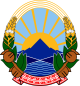 РЕПУБЛИКА СЕВЕРНА МАКЕДОНИЈАREPUBLIKA E MAQEDONISË SË VERIUT(име на основното музичко и балетско училиште/ emri i shkollës fillore të muzikës dhe baletit)__________________________________________							                      (место и општина / vendi dhe komuna)Д Н Е В Н И Кза индивидуална настава во основнотомузичко и балетско образованиеD I T A R Ipër mësim individual në arsimin fillortë muzikës dhe baletitОдделение / Klasa  _______________________________Учебна година / Viti shkollor 20 ___________ /______________________________________________________________________                                                                                                                             (име и презиме на ученикот/ученичката/ emri e mbiemri i  nxënësit/nxënëses)Корица/ KopertinaРЕПУБЛИКА СЕВЕРНА МАКЕДОНИЈАREPUBLIKA E MAQEDONISË SË VERIUT(име на основното музичко и балетско училиште / emri i shkollës fillore të muzikës dhe baletit)__________________________________										(место / vendi)Д Н Е В Н И Кза индивидуална настава во основнотомузичко и балетско образованиеDITARpër mësim individual në arsimin fillortë muzikës dhe baletit                                                                                                                               НАСТАВНИК / MËSIMDHËNËSI ________________________________________(име и презиме / emri e mbiemri)                                                                                                                                                                                                                                      стр. 1 / fq. 1Податоци за ученикот / Të dhëna për nxënësin                                                                                                                                                                                   стр. 2/ fq.  2ЕВИДЕНЦИЈА НА НАСТАВАТА СПОРЕД НАСТАВНИОТ ПЛАН                           			EVIDENCA E MËSIMIT SIPAS PLANIT MËSIMOR(Страниците 3 и 4 се целина и се повторуваат до 21 и 22 страница./ Faqet 3 dhe 4 janë tërësi dhe përsëriten deri në faqen 21 dhe 22)                                         стр.3/fq. 3ДОДАТНА НАСТАВА/ MËSIMI SHTESËДОПОЛНИТЕЛНА НАСТАВА/ MËSIMI PLOTËSUES                                                                                                                                                                                                    стр. 4/ fq. 4ЈАВНИ НАСТАПИ / SHFAQJE PUBLIKE                                                                                                                                                     				стр.23 / fq.  23 ГОДИШЕН ИСПИТ / PROVIMI VJETOR        Датум на полагањето/Data e provimit_______________________Полагал/а од __________________ до ____________ часот                                                       E ka dhënë provimin prej orës  _________  deri __________                                        Оценка на годишниот испит              Nota e provimit vjetor __________________________   Испитна комисија / Komisioni i provimit              Претседател/ Kryetar: ____________________________________             Членови/ Anëtarë: _____________________________________                    _____________________________________стр. / fq.  24Податоците ги прегледале на ден/Të dhënat i kanë kontrolluar më  __________________________ година.												viti              Наставник 								ДиректорMësimdhënësi          		         М. П. / V.V.		                  Drejtor         _______________________					_______________________       Родител/Старател       Prindi/Kujdestariстр. 25/ fq. 25Број на главната книга / Numri i librit amzë Број на главната книга / Numri i librit amzë (име и презиме на ученикот/ученичката / emri e mbiemri i nxënësit/nxënëses )Број на главната книга / Numri i librit amzë (име и презиме на родителот/старателот / emri e mbiemri i prindit/kujdestarit)Број на главната книга / Numri i librit amzë (адреса, место на живеење, телефон / adresa, vendbanimi, telefoni)Број на главната книга / Numri i librit amzë (одделение / klasa)Број на главната книга / Numri i librit amzë Предмет / Lënda:Број на главната книга / Numri i librit amzë Наставник / Mësimdhënësi:Учебна/Viti shkollor 20____/20____ годинаУчебна/Viti shkollor 20____/20____ годинаМесец: / Muaji:  Месец: / Muaji:  Наставни цели:Qëllimet e mësimit:                                                          Наставни цели:Qëllimet e mësimit:                                                          Наставни цели:Qëllimet e mësimit:                                                          Наставни цели:Qëllimet e mësimit:                                                          Датум:Data:час бр. 1 ora nr. 1Датум:Data:час бр. 2ora nr. 2Време/Koha: од / prej ora               до часот /deri në ora                 Време/Koha: од / prej ora               до часот /deri në ora                 Време/Koha: од / prej ora               до часот /deri në ora                 Време/Koha: од / prej ora               до часот /deri në ora                 Наставна содржина:Përmbajtja mësimore:Наставна содржина:Përmbajtja mësimore:Наставна содржина:Përmbajtja mësimore:Наставна содржина:Përmbajtja mësimore:Датум:Data:час бр. 3ora nr. 3Датум:Data:час бр. 4ora nr. 4Време/Koha: од / prej ora               до часот /deri në ora                 Време/Koha: од / prej ora               до часот /deri në ora                 Време/Koha: од / prej ora               до часот /deri në ora                 Време/Koha: од / prej ora               до часот /deri në ora                 Наставна содржина:Përmbajtja mësimore:Наставна содржина:Përmbajtja mësimore:Наставна содржина:Përmbajtja mësimore:Наставна содржина:Përmbajtja mësimore:Датум:Data:час бр. 5ora nr. 5Датум:Data:час бр. 6ora nr. 6Време/Koha: од / prej ora               до часот /deri në ora                 Време/Koha: од / prej ora               до часот /deri në ora                 Време/Koha: од / prej ora               до часот /deri në ora                 Време/Koha: од / prej ora               до часот /deri në ora                 Наставна содржина:Përmbajtja mësimore:Наставна содржина:Përmbajtja mësimore:Наставна содржина:Përmbajtja mësimore:Наставна содржина:Përmbajtja mësimore:Датум:Data:час бр. 7ora nr. 7Датум:Data:час бр. 8ora nr. 8Време/Koha: од / prej ora               до часот /deri në ora                 Време/Koha: од / prej ora               до часот /deri në ora                 Време/Koha: од / prej ora               до часот /deri në ora                 Време/Koha: од / prej ora               до часот /deri në ora                 Наставна содржина:Përmbajtja mësimore:Наставна содржина:Përmbajtja mësimore:Наставна содржина:Përmbajtja mësimore:Наставна содржина:Përmbajtja mësimore:Датум:Data:час бр. 9ora nr. 9Датум:Data:час бр. 10ora nr. 10Време/Koha: од/prej ora               до часот /deri në ora                 Време/Koha: од/prej ora               до часот /deri në ora                 Време/Koha: од/prej ora               до часот /deri në ora                 Време/Koha: од/prej ora               до часот /deri në ora                 Наставна содржина:Përmbajtja mësimore:Наставна содржина:Përmbajtja mësimore:Наставна содржина:Përmbajtja mësimore:Наставна содржина:Përmbajtja mësimore:Датум/Data:Датум/Data:Време/Koha: од/prej ora               до часот /deri në ora                 Време/Koha: од/prej ora               до часот /deri në ora                 Наставна содржина:Përmbajtja mësimore:Наставна содржина:Përmbajtja mësimore:Датум/Data:Датум/Data:Датум/Data:Датум/Data:Датум/Data:Датум/Data:Време/Koha: од/prej ora               до часот /deri në ora                 Време/Koha: од/prej ora               до часот /deri në ora                 Време/Koha: од/prej ora               до часот /deri në ora                 Време/Koha: од/prej ora               до часот /deri në ora                 Време/Koha: од/prej ora               до часот /deri në ora                 Време/Koha: од/prej ora               до часот /deri në ora                 Наставна содржина:Përmbajtja mësimore:Наставна содржина:Përmbajtja mësimore:Наставна содржина:Përmbajtja mësimore:Наставна содржина:Përmbajtja mësimore:Наставна содржина:Përmbajtja mësimore:Наставна содржина:Përmbajtja mësimore:Изостаноци/MungesatИзостаноци/MungesatИзостаноци/MungesatИзостаноци/MungesatИзостаноци/MungesatЗАБЕЛЕШКАVËREJTJEОтсуство на ученикот/ Mungesa e nxënësitОтсуство на ученикот/ Mungesa e nxënësitОтсуство на ученикот/ Mungesa e nxënësitОтсуство на ученикот/ Mungesa e nxënësitОтсуство на ученикот/ Mungesa e nxënësitЗАБЕЛЕШКАVËREJTJEОправданоTë arsyeshmeНеоправданоTë paarsyeshmeВкупноGjithsejДругоTë tjeraДругоTë tjeraЗАБЕЛЕШКАVËREJTJEОписна оцена за напредокот на ученикот / Notimi përshkrues për përparimin e nxënësit Описна оцена за напредокот на ученикот / Notimi përshkrues për përparimin e nxënësit Описна оцена за напредокот на ученикот / Notimi përshkrues për përparimin e nxënësit Описна оцена за напредокот на ученикот / Notimi përshkrues për përparimin e nxënësit Описна оцена за напредокот на ученикот / Notimi përshkrues për përparimin e nxënësit Описна оцена за напредокот на ученикот / Notimi përshkrues për përparimin e nxënësit Училишни, општински / Shkollore, komunale Училишни, општински / Shkollore, komunale Училишни, општински / Shkollore, komunale Училишни, општински / Shkollore, komunale Ред. бр.Nr. rend.Датум на настапотData e shfaqjesВид на приредбатаLloji i shfaqjesАвтор и име на изведената композицијаAutori dhe emri i  kompozicionit të realizuarДржавни / ShtetëroreДржавни / ShtetëroreДржавни / ShtetëroreДржавни / ShtetëroreРед. бр.Nr. rend.Датум на настапотData e shfaqjes Вид на приредбатаLloji i shfaqjesАвтор и име на изведената композицијаAutori dhe emri i  kompozicionit të realizuarМеѓународни/ NdërkombëtareМеѓународни/ NdërkombëtareМеѓународни/ NdërkombëtareМеѓународни/ NdërkombëtareРед. бр.Nr. rend.Датум на настапот        Data e shfaqjesВид на приредбатаLloji i shfaqjesАвтор и име на изведената композиција         Autori dhe emri i  kompozicionit të realizuarОсвоени награди, признанија / Mirënjohje, çmime të fituaraМислење на наставникот за работата на ученикот/ученичкатаMendimi i mësimdhënësit për punën e nxënësit/nxënësesСодржина на годишната испитна програма/ Përmbajtja e programit të provimit vjetor